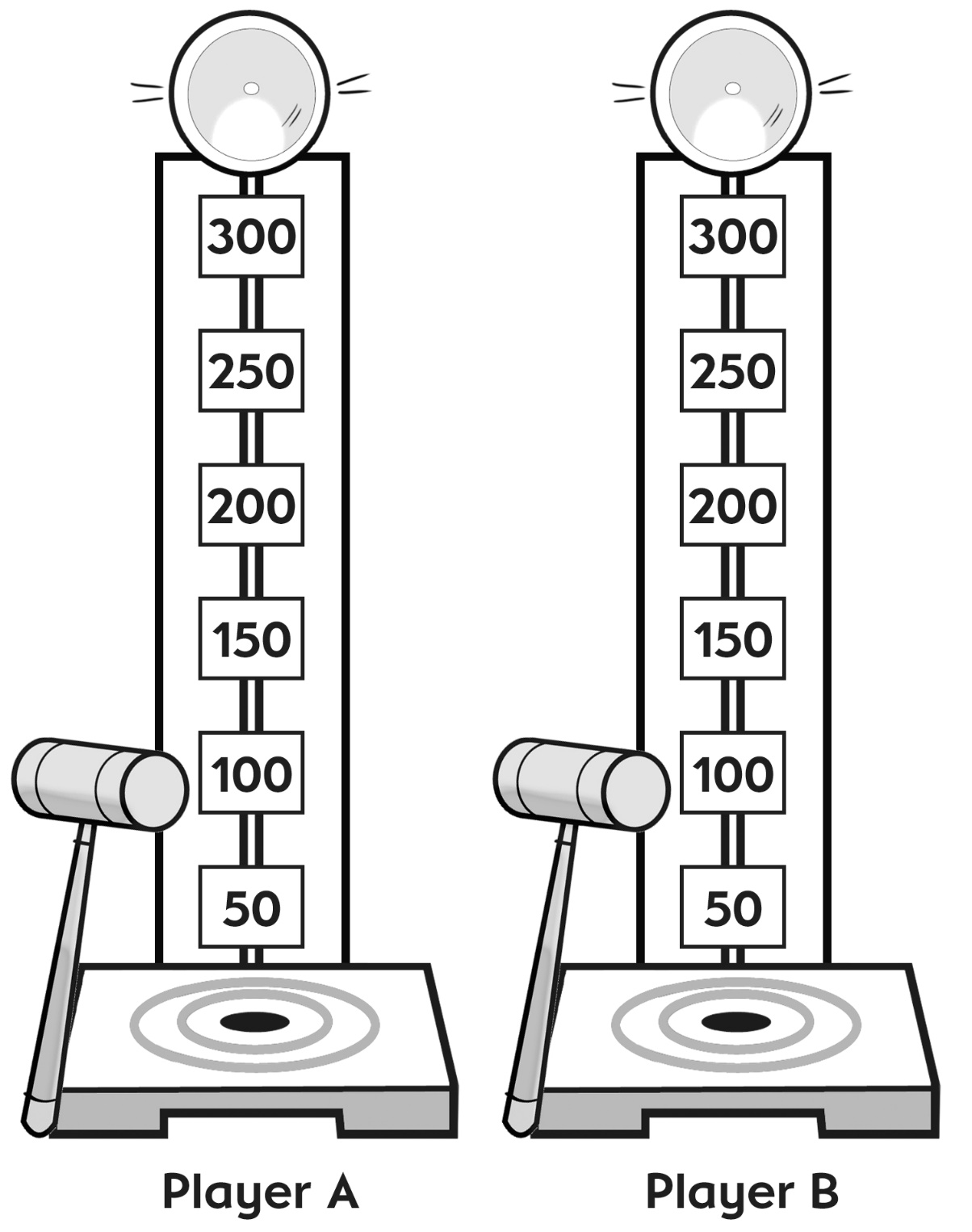 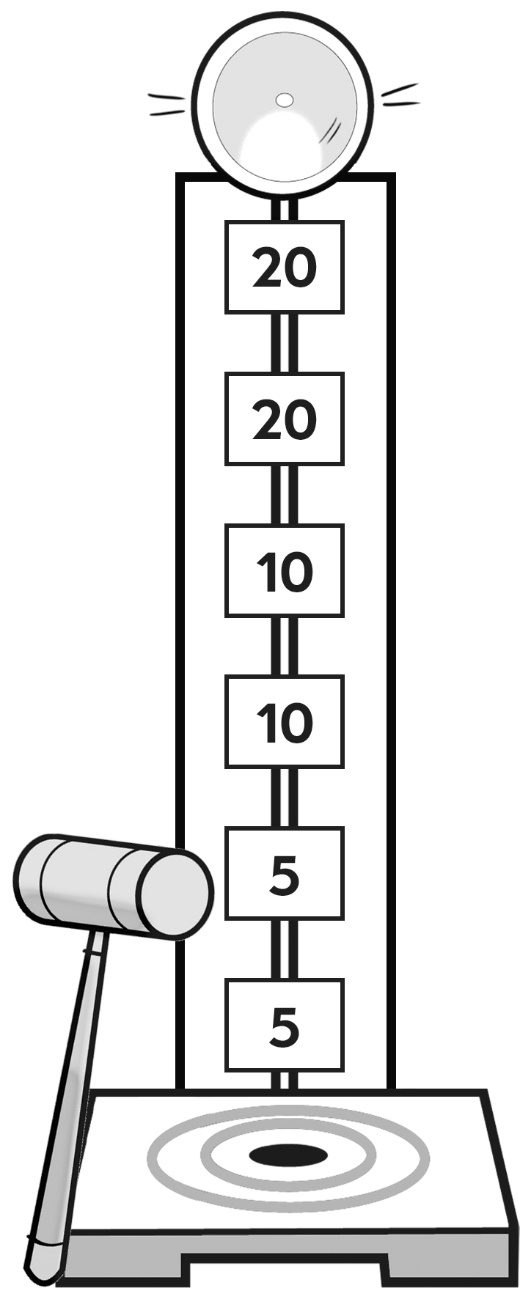 Player APlayer B